 Antwerpen-Linkeroever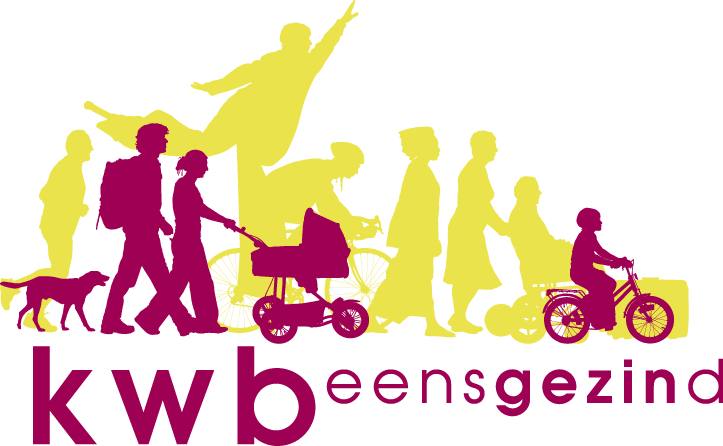 Wat staat er in de toekomst nog op het programma ?HERINNERINGLidmaatschapsvernieuwing 2023
Onderstaande tekst is een herinnering aan diegene die nog niet hun lidmaatschap bij KWB hebben vernieuwd.Beste KWB-er,Het afgelopen jaar heeft KWB O.-L.-V.- ter Schelde zich grotendeels kunnen herstellen van de coronaperikelen die een tijdlang zwaar hebben gewogen op de verschillende activiteiten van de vereniging. De blijvende steun van de leden en de tomeloze inzet van onze KWB-vrijwilligers maakten terug veel mogelijk. Inderdaad, door de corona waren opgelegde beperkingen funest voor de werking. Wanneer een sportzaal niet kon worden gebruikt, viel de zaal-voetbal stil. Ook andere activiteiten in besloten ruimten (o.m. de kook-club, de beleggers en bierpruvers) waarbij men zich aan de strikte richtlijnen van hogerhand moest houden waren in de praktijk niet of nauwelijks haalbaar. Maar er kwamen (gelukkig) andere tijden ! Zaalvoetballers, bierpruvers, onze kookploeg en zelfs de KWB-beleggers kwamen terug fysiek samen. De kerststal werd terug opgericht; dit tot grote tevredenheid bij een ruim publiek. Een grote weerklank vond ook onze fietstocht van Olen naar Averbode (en terug), gevolgd bij aankomst door een BBQ. Recentelijk toerden we met de  zgn. Boerentram door Antwerpen. Kortom, KWB staat er weer !!!Maar – groot probleem – de kosten (o.m. de verzekering & huur) bleven en blijven stijgen. Gelukkig beschikt de club, zuinig als we altijd waren, over een kleine financiële reserve. Deze geraakt echter stilaan op. Vandaar dat we nu al komen aankloppen voor de hernieuwing van de lidgelden voor 2023. Dat lidgeld stijgt wel naar 35 euro; dit overigens op unaniem advies van de KWB-leden, vertegenwoordigd in het Verbondsbestuur. Mogen we wel vragen dit bedrag liefst voor 30 november over te schrijven op rek. BE27 7895 0704 3973 p/a KWB O.L. Vrouw Ter Schelde, Jan Van Brabantlaan 1 – 2050 Antwerpen met vermelding “lidgeld 2023 KWB”.Mochten er geïnteresseerden zijn om lid te worden van KWB LO dan is het best dat je contact opneemt met Luc George via e-mail luc.grge@gmail.com omdat we voor ingave van de persoonsgege-vens nogal wat info nodig hebben. Via hem bekom je ook een overschrijvingsformulier om het lidgeld te storten.Terloops, als erkende middenveldorganisatie wegen we ook nog altijd mee op het beleid. En het aantal leden speelt daarbij uiteraard een grote rol. Ook voor dat doel rekent de KWB alvast op uw steun!Dé KWB, ….ook in 2023 gaan we er weer voor!!!Bierproeversavond in SACWoensdag 23 november 2022 is het opnieuw bierproeversavond om 20.00 uur in het Café van het St-AnnekeCentrum. Wat zal er gedronken worden? Er wordt 1 nieuw biertje geproefd, nl. een Santhovense Tripel.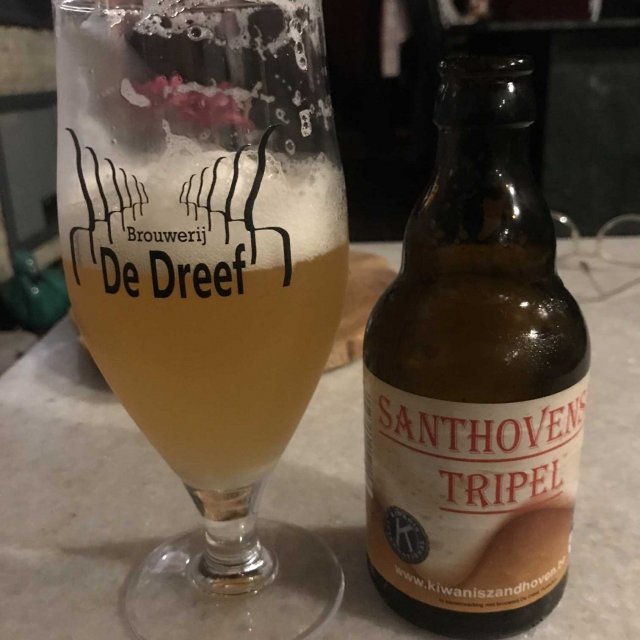 Wat heb ik op het internet over dit bier gevonden?Kiwanis Zandhoven liet bij Dirk Van Put van brouwerij De Dreef in Pulder-bos een Santhovense Tripel brouwen, die werd voorgesteld in zomerbar De Dreef in de Kruisdreef. Om fondsen te verwerven voor hun initiatieven, liet Kiwanis Zandhoven een tripel brouwen van 8,5° bij brouwerij De Dreef. Het is een heel zachte, toegankelijke geworden, niet te bitter. Als we eens mogen proeven in De Dreef, blijkt inderdaad dat de Santhovense Tripel lekker weg drinkt.Daarnaast drinken we verder de restanten van de trappistenbieren, welke op de Sint-Annekesfeesten geschonken werden. Men kan natuurlijk ook een biertje drinken uit het SAC-assortiment.Kookavond KWB KookploegOp maandag 28 november heeft er opnieuw een kookavond plaats. Om  18.00 uur verwachten we onze leden van de KWB-kookploeg in het SAC.Willy Blanckaert is chefkok van dienst.Wat heeft er sinds de laatste nieuwsbrief plaatsgevonden?HaventourEen aantal KWB’ers hebben op vrijdag 21 oktober deelgenomen aan de haventour, die het SAC organiseerde voor zijn medewerkers.Een verslag van onze kronijkschrijver:“SPECIALE” HAVENTOURWat kunnen we nog zeggenAls alles al gezegd wasJan leeft voor zijn haven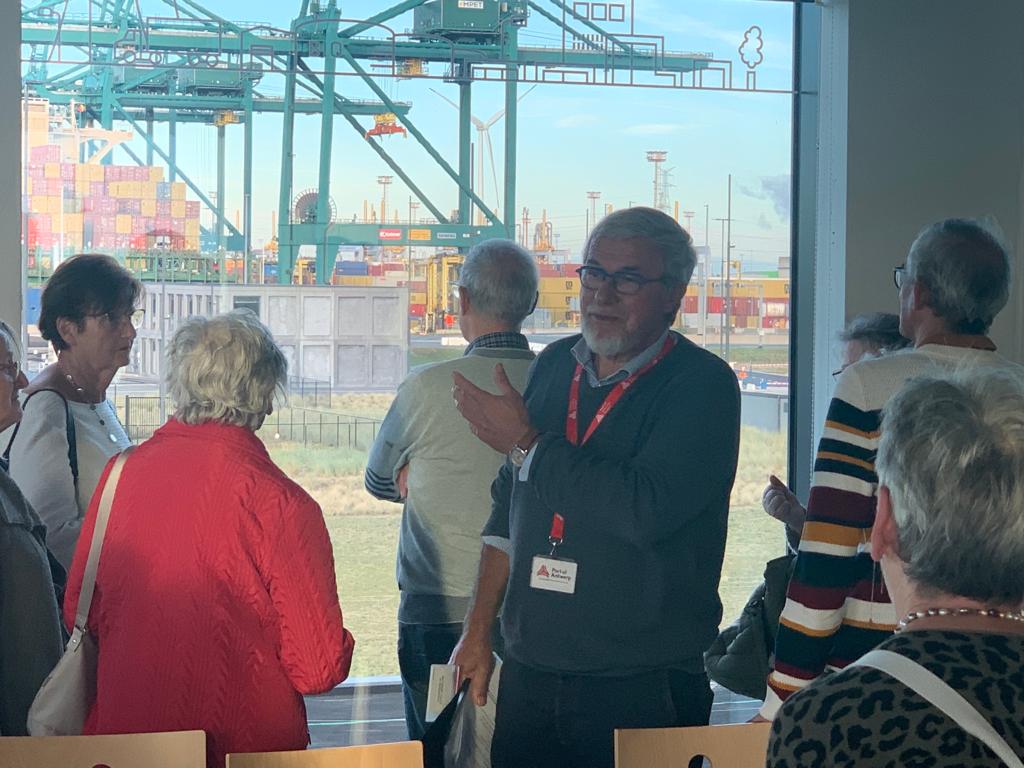 Het zijn zijn gavenWe rijden naar het havenhuisDat is een beetje zijn thuisEven verder kwamen we het pronkstuk tegen van 7 kranenEigenlijk een “MONUMENT” dat moeten we beamenKris, krassend, krakend en kreunend in het verledenNu rustend in vredeEenmaal in het havenhuis, bevonden we ons op een mooi glazen platte grond van de havenEn Jan begon er direct met zijn pijlstokje te gravenOnderweg zien we de GAARKEUKEN staanKonden armen, slachtoffers van de oorlog, daklozen naar toegaanOm een warme maaltijd af te halenNa het middagmaal in “Bar Provisoir”hadden we ons buikje vol en voor even klaarbij het bezoek in het opleidingscentrum havenarbeiders gingen onze ogen wel openals je ziet wat een banaan moet doorlopenalvorens bij ons thuis te zijnen dan noch wel op korte termijnde haven arbeiders leren het gebruik van takels en vijzenen in een simulator leren ze hijsendan kruipen ze op een “OLIFANT”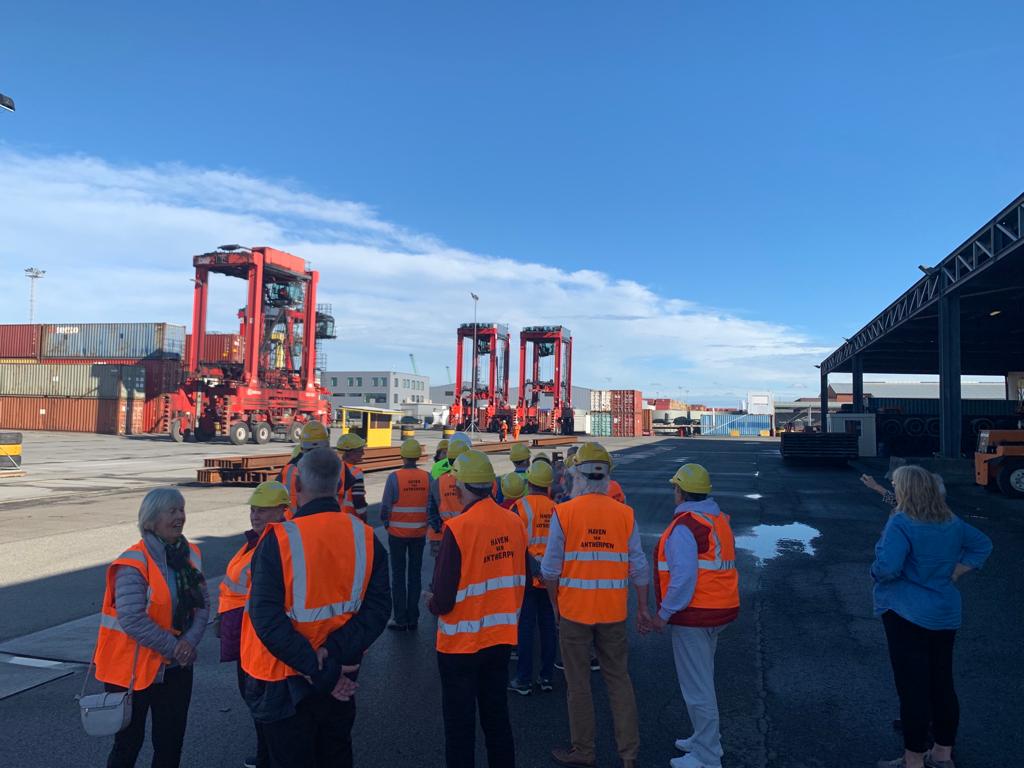 die houdt boven een container standplukt de container van de camionen gaat zo verder rondomeven een stop in stadje “Lillo” dan verder naar linker oever voor de grootste sluis te bewonderenkonden we ons even afzonderenwat hebben we nu vandaag geleerd?Wel….vraag het aan Jan die krijgt het niet verleerdDank zij onze specialistHadden we een prachtdag zonder mistNiettegenstaande in de bus de laatste 3 urenHebben ze onze dag niet kunnen verzurenWe eindigen in het SacDaar zaten we op ons gemakNog een sandwich en wat heilige drankMet een grote buiging zeggen we DANKRoberto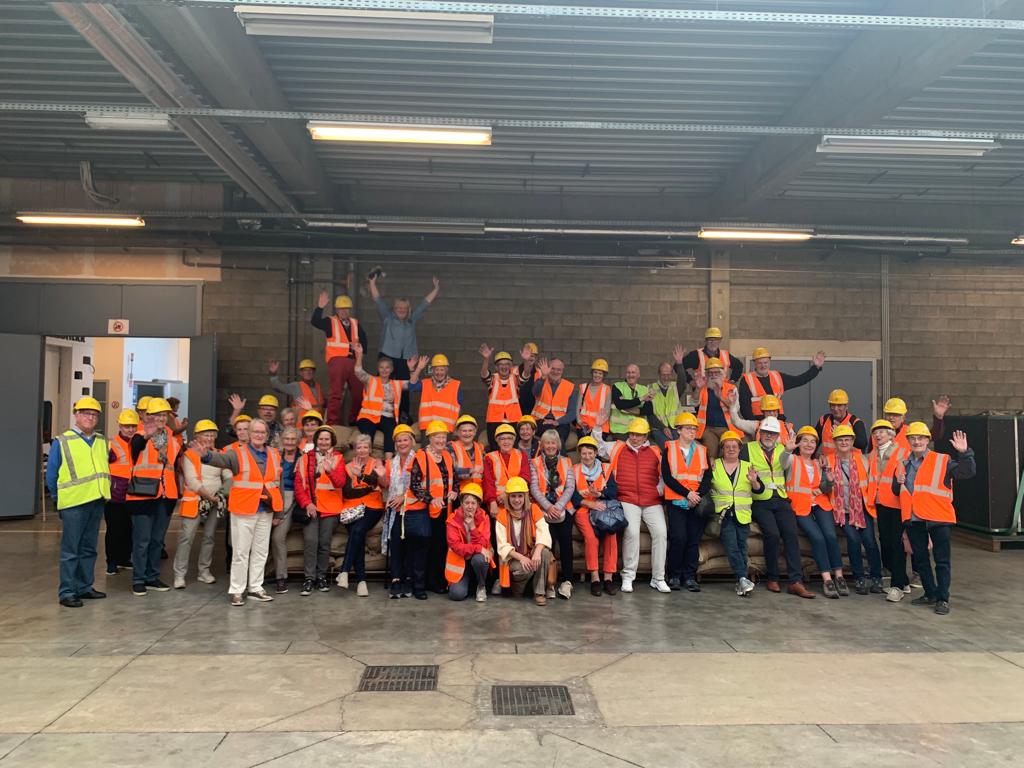 Fietstocht naar Rupelmonde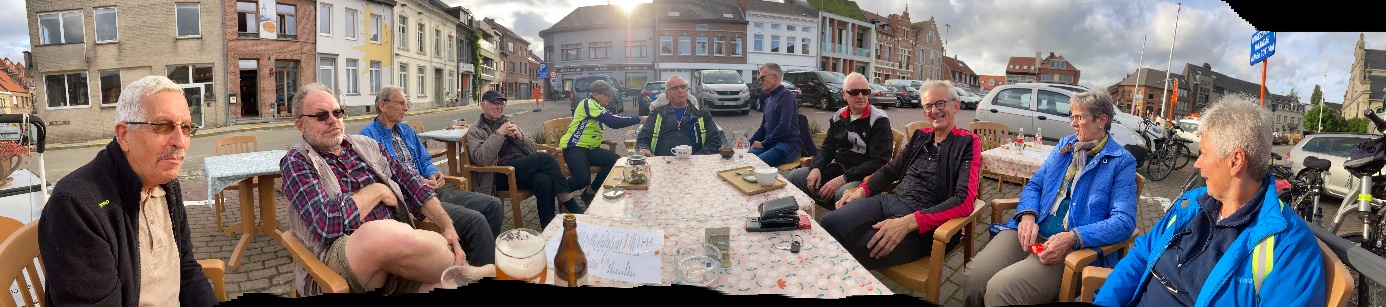 Woensdag 26 oktober hebben we, genietend van een prachtig najaars-weertje, een mooie fietstocht gemaakt naar Rupelmonde. We waren met zijn 12.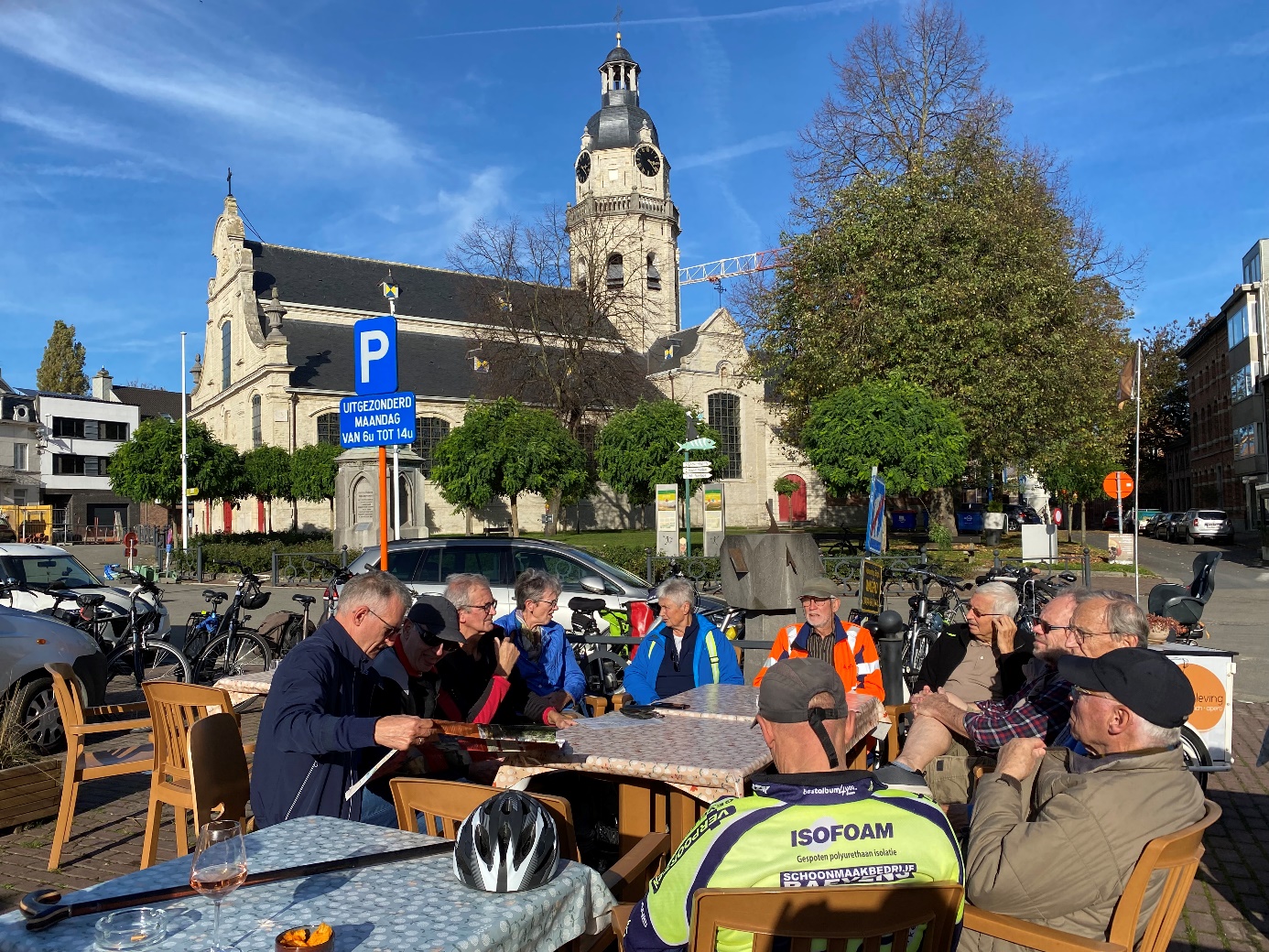 KWB-FietsersMet de herfst en de winter in aantocht onderbreken de fietsers hun avondtochten tot de volgende lente. Vanaf 27 april 2023 rijden we opnieuw elke donderdagavond. Plaats van afspraak om 19.00 uur aan de bank bij de scouts-lokalen op de Gloriantlaan. Een dagtocht kan eventueel nog plaats vinden bij goed weer in het najaar.KWB-BeleggersVolgende beleggersavonden zijn op donderdag 20 oktober, woensdag 16 november en donderdag 15 december.KWB-BierproeversZij komen terug bij elkaar de vierde woensdag van de maand. Afspraak in het SAC om 20u00. KWB-KookploegZij komen opnieuw samen, meestal de laatste maandag van de maand in het SAC. KWB-JoggersElke zondagmorgen aan de toegangspoort van het St-Annekebos om 10.30 uurKWB-ZaalvoetbalVrijdagavond om de twee weken in de sporthal van Linkeroever.